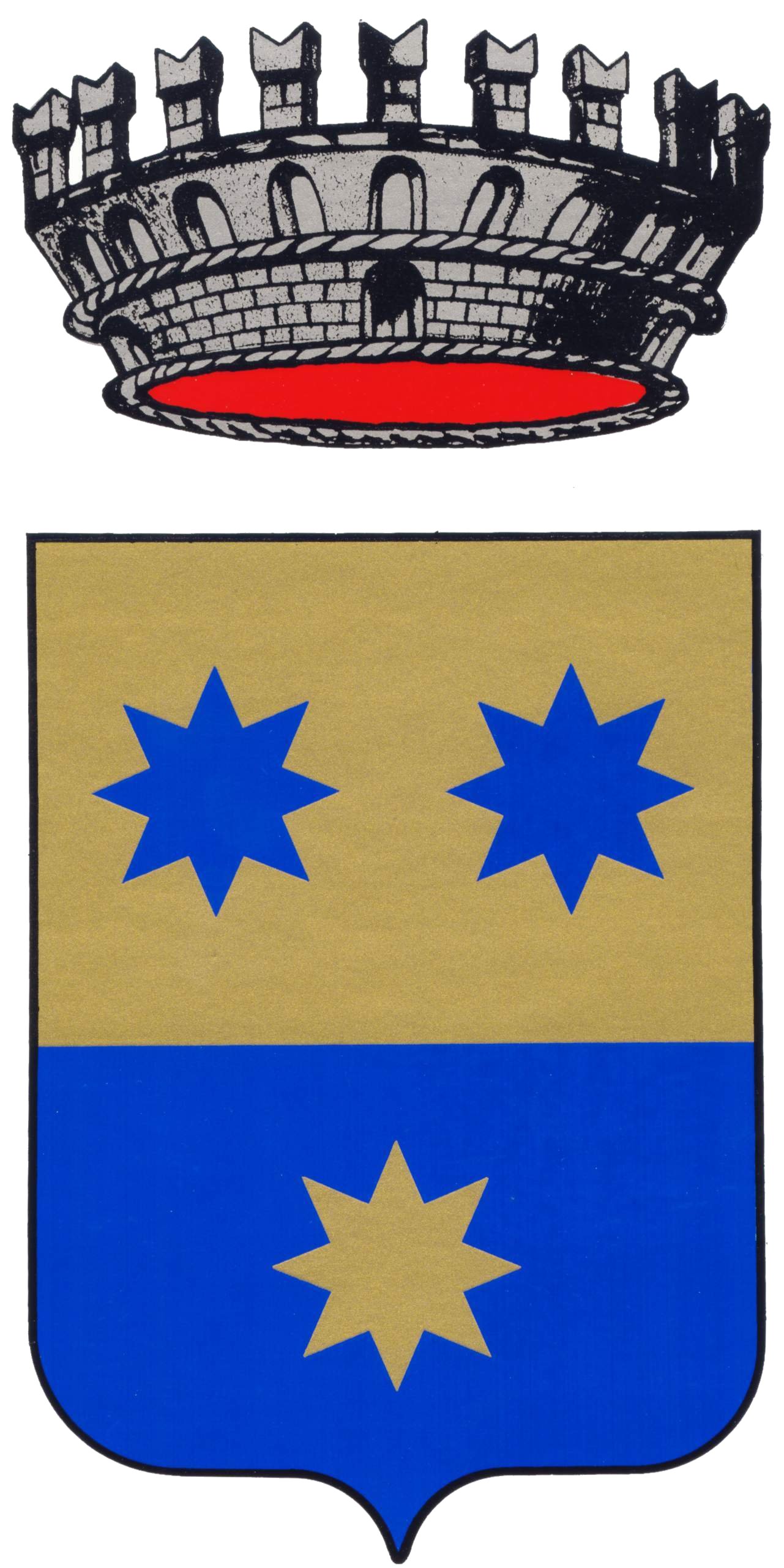 OGETTO: controllo 									Alla Sig.ra									LAVARDA CATIA									Via Dei Molini 14/B									36030 SARCEDO									Lavardacatia293@gmail.comAVVISO DI MOBILITÀ ESTERNA VOLONTARIA PER LA COPERTURA DI UN POSTO A TEMPO PIENO E INDETERMINATO DI ISTRUTTORE AMMINISTRATIVO-CONTABILE – CAT. C -PRESSO L’UFFICIO COMUNE SERVIZI FINANZIARI E TRIBUTICOMUNICAZIONE DATA SVOLGIMENTO DEL COLLOQUIOSi comunica che la data del colloquio della proceduta di mobilità ex art. 30 del D.Lgs. n. 165/2001 per la copertura di n. 1 posto di Istruttore amministrativo-contabile di categoria giuridica “C” è fissato per il giorno 23.01.2019 alle ore 15:00 presso la sede comunale di Molvena sita in via Roma 84 a Molvena. Mason Vicentino, lì 10/01/2019 						IL RESPONSABILE DELL’UFF. COMUNE 						SERVIZI DEMOGRAFICI E PERSONALE 							f.to Maria Rita Zampieri 